JuliettaCumple 9 años!domingo	9:30 a.m - 1:30 p.m.4de marzoen la piscinaedificio green towersbarrio las lomas #75no olvides tu traje de baño!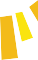 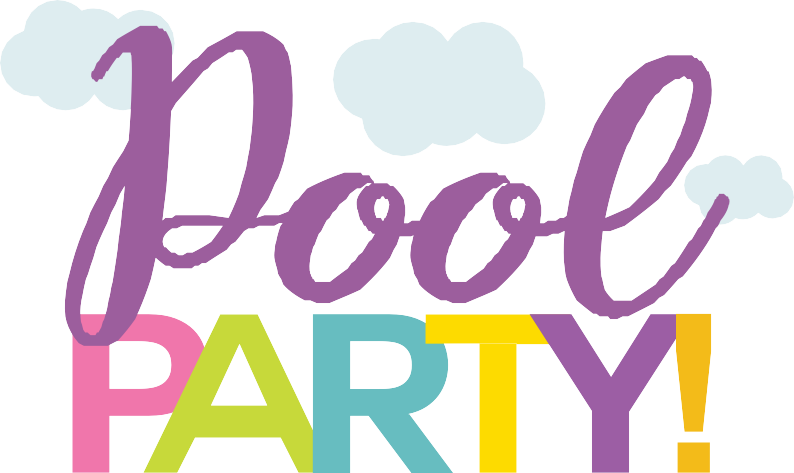 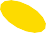 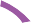 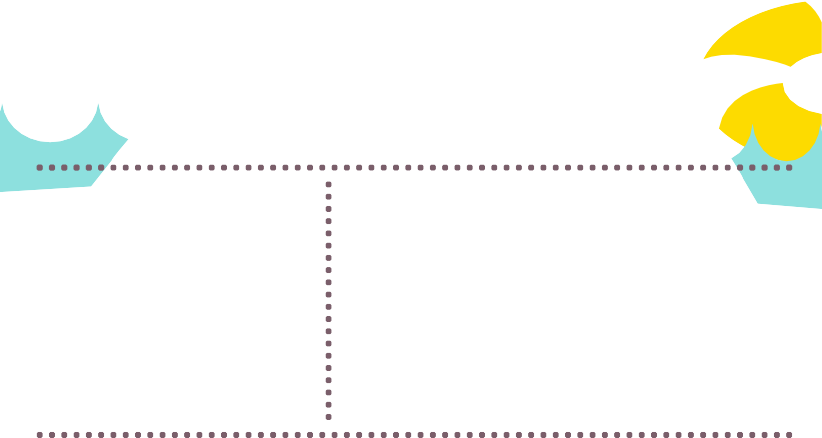 